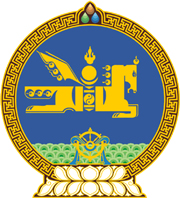 МОНГОЛ УЛСЫН ХУУЛЬ2022 оны 12 сарын 23 өдөр                                                                  Төрийн ордон, Улаанбаатар хотЗӨВШӨӨРЛИЙН ТУХАЙ ХУУЛЬД      НЭМЭЛТ ОРУУЛАХ ТУХАЙ1 дүгээр зүйл.Зөвшөөрлийн тухай хуулийн 8.2 дугаар зүйлийн 10 дахь хэсэгт доор дурдсан агуулгатай 10.12 дахь заалт нэмсүгэй:	2 дугаар зүйл.Зөвшөөрлийн тухай хуулийн 1.2 дугаар зүйлийн 2 дахь хэсгийн “энэ хуульд” гэсний дараа “зааснаас” гэж нэмсүгэй.3 дугаар зүйл.Энэ хуулийг Шүүх шинжилгээний тухай хууль /Шинэчилсэн найруулга/ хүчин төгөлдөр болсон өдрөөс эхлэн дагаж мөрдөнө. МОНГОЛ УЛСЫНИХ ХУРЛЫН ДАРГА 				Г.ЗАНДАНШАТАР10.12.шинжээчийн үйл ажиллагаа эрхлэх Шүүх шинжилгээний төв байгууллага